Об утверждении Порядка ведения перечней информации и обеспечения доступа к информации о деятельности органовместного самоуправления  Николаевского сельского поселения Щербиновского района, размещаемой в сети «Интернет»В соответствии с частью 7 статьи 14 Федерального закона от 09 февраля 2009 № 8-ФЗ «Об обеспечении доступа к информации о деятельности государственных органов и органов местного самоуправления», Распоряжением Правительства РФ от 10 июля 2013 года  N 1187-р "О Перечнях информации о деятельности государственных органов, органов местного самоуправления, размещаемой в сети "Интернет" в форме открытых данных"   п о с т а н о в л я ю:1. Утвердить Порядок ведения перечней информации и обеспечения доступа к информации о деятельности органов местного самоуправления  Николаевского сельского поселения Щербиновского района, размещаемой в сети «Интернет» (приложение №1).2. Утвердить Перечень информации о деятельности органов местного самоуправления Николаевского сельского поселения Щербиновского района, размещаемой в сети «Интернет» (приложение №2).3. Отделу по общим и юридическим вопросам администрации Николаевского сельского поселения Щербиновского района (Парасоцкая) разместить настоящее постановление на официальном сайте администрации Николаевского сельского поселения Щербиновского района.4 Официально опубликовать настоящее постановление в Информационном бюллетене администрации Николаевского сельского поселения Щербиновского района.5. Контроль за выполнением настоящего постановления оставляю за собой.6. Постановление вступает в силу на следующий день после его официального опубликования.Глава Николаевского сельского поселенияЩербиновского  района                                                                 Н.Г. СиротенкоПРИЛОЖЕНИЕ № 1к постановлению администрацииНиколаевского сельского поселенияЩербиновского районаот __________ года № ______Порядокведения перечней информации и обеспечения доступа к информации о деятельности органов местного самоуправления  Николаевского сельского поселения Щербиновского района, размещаемой в сети «Интернет»1. Общие положения1.1. Настоящий Порядок в пределах полномочий, отнесенных Федеральным законом от 09 февраля 2009 года № 8-ФЗ «Об обеспечении доступа к информации о деятельности государственных органов и органов местного самоуправления» (далее – Федеральный закон № 8-ФЗ) к ведению органов местного самоуправления, определяет Порядок организации доступа к информации о деятельности органов местного самоуправления Николаевского сельского поселения Щербиновского района (далее – органы местного самоуправления).1.2. Информация о деятельности органов местного самоуправления предоставляется в формах, предусмотренных Федеральным законом № 8-ФЗ. Муниципальными правовыми актами администрации Николаевского сельского поселения Щербиновского района может быть установлена конкретная форма предоставления информации об отдельных видах деятельности органов местного самоуправления. В случае если форма предоставления информации о деятельности органов местного самоуправления не установлена, она может определяться запросом пользователя информацией. При невозможности предоставления указанной информации в запрашиваемой форме информация предоставляется в том виде, в каком она имеется в органах местного самоуправления.1.3. Организацию доступа к информации о деятельности органов местного самоуправления осуществляют должностные лица местного самоуправления в соответствии с их должностными обязанностями, определенными должностными инструкциями.1.4. При организации доступа к информации о деятельности органов местного самоуправления должностные лица местного самоуправления обязаны:1.4.1. Обеспечить соблюдение прав пользователей информацией, установленных порядка и сроков предоставления информации.1.4.2. Обеспечить достоверность предоставляемой информации.1.4.3. Соблюдать права граждан на неприкосновенность частной жизни, личную и семейную тайну, защиту их чести и деловой репутации, права организаций на защиту их деловой репутации.1.4.4. Изымать из предоставляемой информации сведения, относящиеся к информации ограниченного доступа.1.4.5. В случае предоставления информации, содержащей неточные сведения, безвозмездно по письменному заявлению пользователя информацией, которое должно быть мотивировано, устранить имеющиеся неточности.1.5. При организации доступа к информации о деятельности органов местного самоуправления должностные лица местного самоуправления имеют право:1.5.1. Уточнять содержание запроса в целях предоставления пользователю информацией необходимой информации.1.5.2. В ответе на запрос ограничиться указанием названия, даты выхода и номера средства массовой информации, в котором опубликована запрашиваемая информация, и (или) электронного адреса официального сайта, на котором размещена запрашиваемая информация.1.6. Возможность ознакомиться с информацией в помещении органа местного самоуправления предоставляется пользователю информацией в следующих случаях:1.6.1. Объем запрашиваемой информации превышает определенный Правительством Российской Федерации объем информации, предоставляемой на бесплатной основе, и у пользователя информацией отсутствует возможность оплатить расходы на изготовление копий запрашиваемых документов и (или) материалов, а также расходы, связанные с их пересылкой по почте.1.6.2. Отсутствует возможность изготовления копий запрашиваемых документов и (или) материалов, либо пользователю информацией требуется ознакомиться с их оригиналами.1.7. О месте, дате и времени ознакомления с информацией пользователь информацией уведомляется письменно на почтовый адрес, адрес электронной почты или номер факса, указанный в запросе для направления ответа на него.1.8. Регистрация запросов, составленных в письменной форме и поступивших по сети Интернет, а также запросов составленных в устной форме, регистрируются в Журнале для регистрации обращений граждан.Регистрация и рассмотрение запросов осуществляются в порядке и с соблюдением сроков, установленных Федеральным законом № 8-ФЗ.В соответствии со статьей 40 Закона Российской Федерации от 27 декабря 1991 года № 2124-1 «О средствах массовой информации» информация по запросам средств массовой информации предоставляется в семидневный срок. Уведомление об отказе в предоставлении информации вручается представителю редакции в трехдневный срок со дня получения письменного запроса информации. Отсрочка в предоставлении запрашиваемой информации допустима, если требуемые сведения не могут быть представлены в семидневный срок. Уведомление об отсрочке вручается представителю редакции в трехдневный срок со дня получения письменного запроса информации.Запросы, составленные на иностранном языке, не рассматриваются.2. Организация доступа к информации о деятельности органов местного самоуправления, размещаемой в сети Интернет2.1. Информация о деятельности органов местного самоуправления, предусмотренная настоящим Порядком, размещается в сети Интернет на официальном сайте администрации Николаевского сельского поселения Щербиновского района  (далее – сайт).2.2. На сайте могут размещаться интерактивные сервисы (обсуждения, опросы, формы для направления обращений граждан, информации и запросов, поисковые и другие сервисы), ссылки на иные сайты.2.3. На сайте запрещается размещение экстремистских материалов, сведений, составляющих государственную или иную охраняемую законом тайну, другой информации ограниченного доступа, предвыборной агитации и агитации по вопросам референдума, информации, нарушающей законодательство об интеллектуальной собственности и о персональных данных, вредоносных программ. 2.4. Доступ к информации, размещаемой на сайте, предоставляется на бесплатной основе.2.5. Размещение, редактирование и удаление информации на сайте осуществляется общим отделом администрации Николаевского сельского поселения Щербиновского района. Другие должностные лица местного самоуправления предоставляют информацию для размещения на сайте исходя из их должностных обязанностей, установленных должностными инструкциями.2.6. Информация на сайте размещается не позднее чем через десять календарных дней со дня создания информации органом местного самоуправления или поступления в нее информации (в том числе подписания муниципального правового акта, подписания или утверждения иного документа, присвоения или изменения почтового адреса, адреса электронной почты или номера телефона, проведения мероприятия). Отдел по общим и юридическим вопросам не реже одного раза в месяц осуществляет проверку необходимости обновления информации, размещенной на сайте, и при необходимости обновляет ее.2.7. К технологическим, программным и лингвистическим средствам обеспечения пользования сайтом предъявляются следующие требования: 2.7.1. Технологические и программные средства обеспечения пользования сайтом должны обеспечивать доступ пользователей для ознакомления с информацией, размещенной на сайте, на основе общедоступного программного обеспечения.2.7.2. Для просмотра сайта не должна предусматриваться установка на компьютере пользователей специально созданных с этой целью технологических и программных средств.2.7.3. Пользователю должна предоставляться наглядная информация о структуре сайта.2.7.4. Технологические и программные средства ведения сайта должны обеспечивать круглосуточный доступ к сайту и защиту информации от уничтожения, модификации и блокирования доступа к ней, а также от иных неправомерных действий в отношении такой информации.2.7.5. Информация на сайте должна размещаться на русском языке. Допускается использование букв латинского алфавита в электронных адресах и именах собственных на иностранных языках.3. Ответственность за нарушение порядка доступа к информациио деятельности органов местного самоуправления3.1.  Действия (бездействие) органов местного самоуправления, должностных лиц, нарушающих право на доступ к информации о деятельности органов местного самоуправления, могут быть обжалованы в соответствии с законодательством РФ.Начальник отдела по общим и юридическим вопросамадминистрации Николаевского сельского поселенияЩербиновского района                                                                В.Н. ПарасоцкаяПРИЛОЖЕНИЕ № 2к постановлению администрацииНиколаевского сельского поселенияЩербиновского районаот __________ года № ______Переченьинформации о деятельности органов местного самоуправления Николаевского сельского поселения Щербиновского района, размещаемой в сети «Интернет»Начальник отдела по общим и юридическим вопросам администрации Николаевского сельского поселенияЩербиновского района                                                                                                                                       В.Н. Парасоцкая                                                                                               ПРОЕКТ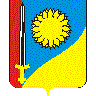                                                                                                ПРОЕКТАДМИНИСТРАЦИЯ НИКОЛАЕВСКОГО СЕЛЬСКОГО ПОСЕЛЕНИЯ ЩЕРБИНОВСКОГО РАЙОНАПОСТАНОВЛЕНИЕАДМИНИСТРАЦИЯ НИКОЛАЕВСКОГО СЕЛЬСКОГО ПОСЕЛЕНИЯ ЩЕРБИНОВСКОГО РАЙОНАПОСТАНОВЛЕНИЕот ________________                                                 №______________село Николаевкасело Николаевка Вид сведенийОтветственныйза предоставление информацииСрок размещенияи актуализацииРаздел 1: Общая информация об органе местного самоуправленияРаздел 1: Общая информация об органе местного самоуправленияРаздел 1: Общая информация об органе местного самоуправления1.1. Наименование и структура администрации Николаевского сельского поселения Щербиновского района, телефоны и адресные реквизиты (почтовый и электронный адреса, другие данные)отдел по общим и юридическим вопросамПоддерживается в актуальном состоянии. Обновляется в срок не позднее десяти календарных дней со дня вступления в силу соответствующих нормативных актов/изменений1.2. Сведения о полномочиях администрации Николаевского сельского поселения Щербиновского района, задачах и функциях, а также перечень законов и иных нормативных правовых актов, определяющих эти полномочия, задачи и функции.отдел по общим и юридическим вопросамПоддерживается в актуальном состоянии. Обновляется в срок не позднее десяти календарных дней со дня вступления в силу соответствующих нормативных актов/изменений1.3. Перечень подведомственных организаций, сведения об их задачах и функциях, а также почтовый и электронный адреса, номера телефонов справочных служб подведомственных организацийотдел по общим и юридическим вопросамПоддерживается в актуальном состоянии. Обновляется в срок не позднее десяти календарных дней со дня вступления в силу соответствующих нормативных актов/изменений1.4. Сведения о руководителе администрации Николаевского сельского поселения Щербиновского района (фамилия, имя, отчество, иные сведения)отдел по общим и юридическим вопросамПоддерживается в актуальном состоянии. Обновляется в срок не позднее десяти календарных дней со дня вступления в силу соответствующих нормативных актов/изменений1.5. Сведения о Совете Николаевского сельского поселения Щербиновского районаотдел по общим и юридическим вопросамПоддерживается в актуальном состоянии. Обновляется в срок не позднее десяти календарных дней со дня вступления в силу соответствующих нормативных актов/измененийРаздел 2: Информация о нормотворческой деятельности органа местного самоуправленияРаздел 2: Информация о нормотворческой деятельности органа местного самоуправленияРаздел 2: Информация о нормотворческой деятельности органа местного самоуправления2.1. Муниципальные правовые акты, изданные администрацией Николаевского сельского поселения Щербиновского района, включая сведения о внесении в них изменений, признании их утратившими силу, а также тексты проектов муниципальных правовых актовотдел по общим и юридическим вопросамПоддерживается в актуальном состоянии. Обновляется в срок не позднее десяти календарных дней со дня вступления в силу соответствующих нормативных актов/изменений2.2. Решения Совета Николаевского сельского поселения Щербиновского района, а также тексты проектов Решенийотдел по общим и юридическим вопросамПоддерживается в актуальном состоянии. Обновляется в срок не позднее десяти календарных дней со дня вступления в силу соответствующих нормативных актов/изменений2.3. Сведения о признании судом недействующими муниципальных правовых актов, изданных администрацией Николаевского сельского поселения Щербиновского районаотдел по общим и юридическим вопросамПоддерживается в актуальном состоянии. Обновляется в срок не позднее десяти календарных дней со дня вступления в силу соответствующих нормативных актов/изменений2.4. Административные регламенты предоставления муниципальных услуг администрацией Николаевского сельского поселения Щербиновского районаотдел по общим и юридическим вопросамПоддерживается в актуальном состоянии. Обновляется в срок не позднее десяти календарных дней со дня вступления в силу соответствующих нормативных актов/изменений2.5. Перечни информационных систем, банков данных, реестров, регистров, находящихся в ведении администрации Николаевского сельского поселения Щербиновского районаотдел по общим и юридическим вопросамПоддерживается в актуальном состоянии. Обновляется в срок не позднее десяти календарных дней со дня вступления в силу соответствующих нормативных актов/измененийРаздел 3: Информация об участии в программах и международном сотрудничествеРаздел 3: Информация об участии в программах и международном сотрудничествеРаздел 3: Информация об участии в программах и международном сотрудничестве3.1. Информация об участии в программах комплексного развития Николаевского сельского поселения Щербиновского района и иных программахотдел по общим и юридическим вопросамПоддерживается в актуальном состоянии. Обновляется в срок не позднее десяти календарных дней со дня вступления в силу соответствующих нормативных актов/измененийРаздел 4: Информация о состоянии защиты населения и территорииРаздел 4: Информация о состоянии защиты населения и территорииРаздел 4: Информация о состоянии защиты населения и территории4.1.Информация о состоянии защиты населения и территорий от чрезвычайных ситуаций и принятых мерах по обеспечению их безопасности, о приемах и способах защиты населения от них, а также иную информацию, подлежащую доведению органом местного самоуправления до сведений граждан и организаций в соответствии с законодательствомотдел по общим и юридическим вопросамПоддерживается в актуальном состоянии. Обновляется в срок не позднее десяти календарных дней со дня вступления в силу соответствующих нормативных актов/измененийРаздел 5: Информация о проверочной работеРаздел 5: Информация о проверочной работеРаздел 5: Информация о проверочной работе5.1.Информацию о результатах проверок, проведенных администрацией Николаевского сельского поселения Щербиновского районаотдел по общим и юридическим вопросамПоддерживается в актуальном состоянии. Обновляется в срок не позднее пяти календарных дней со дня оформления результатов проверокРаздел 6: Тексты официальных выступленийРаздел 6: Тексты официальных выступленийРаздел 6: Тексты официальных выступлений6.1.Тексты официальных выступлений и заявленийотдел по общим и юридическим вопросамРазмещается не позднее одного рабочего дня с даты выступленияРаздел 7: Статистическая информация о деятельности органа местного самоуправленияРаздел 7: Статистическая информация о деятельности органа местного самоуправленияРаздел 7: Статистическая информация о деятельности органа местного самоуправления7.1.Сведения об основных показателях социально-экономического развитияотдел по общим и юридическим вопросам Поддерживается в актуальном состоянии. Обновляется не реже одного раза в квартал7.2.Сведения об утверждении, изменениях, исполнении бюджета Николаевского сельского поселения Щербиновского районаотдел по общим и юридическим вопросамПоддерживается в актуальном состоянии. Обновляется в срок не позднее десяти календарных дней со дня вступления в силу соответствующих нормативных актов/измененийРаздел 8: Информация о кадровом обеспечении органа местного самоуправленияРаздел 8: Информация о кадровом обеспечении органа местного самоуправленияРаздел 8: Информация о кадровом обеспечении органа местного самоуправления8.1.Информация о кадровом обеспечении администрации Николаевского сельского поселения Щербиновского района, в том числе:–порядок поступления граждан на муниципальную службу;–сведения о вакантных должностях муниципальной службы;–квалификационные требования к кандидатам на замещение вакантных должностей муниципальной службы;–условия и результаты конкурсов на замещение вакантных должностей муниципальной службы;–номера телефонов, по которым можно получить информацию по вопросу замещения вакантных должностейотдел по общим и юридическим вопросамПоддерживается в актуальном состоянии. Обновляется в срок не позднее пяти рабочих дней с даты появления информацииРаздел 9: Информация о работе органа местного самоуправления с обращениями граждан (физических лиц),организаций (юридических лиц), общественных объединений, государственных органов, органов местного самоуправленияРаздел 9: Информация о работе органа местного самоуправления с обращениями граждан (физических лиц),организаций (юридических лиц), общественных объединений, государственных органов, органов местного самоуправленияРаздел 9: Информация о работе органа местного самоуправления с обращениями граждан (физических лиц),организаций (юридических лиц), общественных объединений, государственных органов, органов местного самоуправления9.1. Порядок и время приема граждан (физических лиц), в том числе представителей организаций (юридических лиц), общественных объединений, государственных органов, органов местного самоуправления, порядок рассмотрения их обращений с указанием актов, регулирующих эту деятельностьотдел по общим и юридическим вопросамПоддерживается в актуальном состоянии. Обновляется в срок не позднее десяти календарных дней со дня вступления в силу соответствующих нормативных актов/измененийРаздел 10: Противодействие коррупцииРаздел 10: Противодействие коррупцииРаздел 10: Противодействие коррупции10.1. Сведения о доходах, расходах, об имуществе и обязательствах имущественного характераотдел по общим и юридическим вопросамРазмещается в срок не позднее пяти  календарных дней с даты предоставления/окончания срока предоставления указанных сведений10.2. Сведения об источниках получения средств, за счет которых совершена сделка по приобретению земельного участка, другого объекта недвижимости, транспортного средства, ценных бумаг, акций (долей участия, паев в уставных (складочных) капиталах организаций), если сумма сделки превышает общий доход лица, замещающего должность муниципальной службы и его супруги (супруга) за три последних года, предшествующих совершению сделки (ч.4 ст.8 Федерального закона от 03.12.2012 № 230-ФЗ «О контроле за соответствием расходов лиц, замещающих государственные должности, и иных лиц их доходам»)отдел по общим и юридическим вопросамРазмещается в срок не позднее пяти  календарных дней с даты предоставления/окончания срока предоставления указанных сведенийРаздел 11: Сведения о муниципальном имуществе поселенияРаздел 11: Сведения о муниципальном имуществе поселенияРаздел 11: Сведения о муниципальном имуществе поселения11.1. Прогнозный план приватизации муниципального имущества, с вносимыми изменениями и дополнениямиотдел по общим и юридическим вопросамПоддерживается в актуальном состоянии. Обновляется в срок не позднее десяти календарных дней со дня вступления в силу соответствующих нормативных актов/изменений11.2. Решения об условиях приватизации муниципального имущества, информационные сообщения о продаже муниципального имуществаотдел по общим и юридическим вопросамЗа 30 дней до проведения продажи муниципального имущества (ч.2 ст.15 Федерального закона от 21.12.2001 № 178- ФЗ «О приватизации государственного и муниципального имущества»)11.3. Информация о результатах сделок приватизации муниципального имущества, определенная ч.11 ст.15 Федерального закона от 21.12.2001 № 178-ФЗ «О приватизации государственного и муниципального имущества»отдел по общим и юридическим вопросамВ течение 30 дней со дня совершения сделок (ч.10 ст.15 Федерального закона от 21.12.2001 № 178- ФЗ «О приватизации государственного и муниципального имущества»)